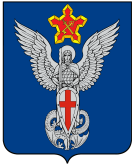 Ерзовская городская ДумаГородищенского муниципального районаВолгоградской области403010, Волгоградская область, Городищенский район, р.п. Ерзовка, ул. Мелиоративная 2,            тел/факс: (84468) 4-79-15РЕШЕНИЕОт 15 октября 2015 года                                 № 10/3О рассмотрении обращения МБОУ «Ерзовское СОШ» по поводу передачи макета автомата АК и винтовок с МКУ. В МБОУ «Ерзовское СОШ»Рассмотрев обращение Ерзовская городская ДумаРЕШИЛА:Рекомендовать администрации, рассмотреть вопрос о передачи макета АК и винтовок в МБОУ «Ерзовское СОШ»Председатель Ерзовскойгородской Думы                                                                                                   Ю.М. ПорохняГлава Ерзовскогогородского поселения                                                                                         А.А. Курнаков